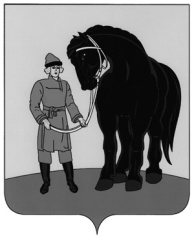 		                       РОССИЙСКАЯ ФЕДЕРАЦИЯ           АДМИНИСТРАЦИИ ГАВРИЛОВО-ПОСАДСКОГО                         МУНИЦИПАЛЬНОГО РАЙОНАИВАНОВСКОЙ ОБЛАСТИ ФИНАНСОВОЕ УПРАВЛЕНИЕ                                                    П Р И К А Зот  02 июля 2020 года  № 30 Об утверждении порядка взыскания неиспользованных остатков субсидий на иные цели, предоставленных из бюджета Гаврилово-Посадского городского поселения Гаврилово-Посадского муниципального района муниципальным бюджетным учреждениям Гаврилово-Посадского городского поселения Гаврилово-Посадского муниципального районаВ соответствии с частью 19 статьи 30 Федерального закона от 08.05.2010 №83-ФЗ «О внесении изменений в отдельные законодательные акты Российской Федерации в связи с совершенствованием правового положения государственных (муниципальных) учреждений», с учетом общих требований, установленных приказом Министерства финансов Российской Федерации от 28.07.2010 №82н «О взыскании в соответствующий бюджет неиспользованных остатков субсидий, предоставленных из бюджетов бюджетной системы Российской Федерации государственным (муниципальным) учреждениям, государственным (муниципальным) унитарным предприятиям», приказываю:1. Утвердить Порядок взыскания неиспользованных остатков субсидий на иные цели, предоставленных из бюджета Гаврилово-Посадского городского поселения Гаврилово-Посадского муниципального района муниципальным бюджетным учреждениям Гаврилово-Посадского городского поселения Гаврилово-Посадского муниципального района согласно приложению.2. Контроль исполнения настоящего приказа возложить на отдел бухгалтерского учета и отчетности Финансового управления администрации Гаврилово-Посадского муниципального района (Кондратьева Ю.Ю.).3. Настоящий приказ разместить на официальном сайте Гаврилово-Посадского муниципального района в разделе «Муниципальные финансы».4. Настоящий приказ вступает в силу со дня подписания.Начальник Финансового управления:		                          Г.В. Балко Приложение                                                                      к приказу Финансового управления администрации Гаврилово-Посадского муниципального районаот  02 июля 2020 года №  30ПОРЯДОК взыскания неиспользованных остатков субсидий на иные цели, предоставленных из бюджета Гаврилово-Посадского городского поселения Гаврилово-Посадского муниципального района муниципальным бюджетным учреждениям Гаврилово-Посадского городского поселения Гаврилово-Посадского муниципального района         1. Настоящий Порядок  устанавливает порядок взыскания в  бюджет Гаврилово-Посадского городского поселения Гаврилово-Посадского муниципального района (далее - бюджет городского поселения) неиспользованных на 1 января текущего финансового года остатков субсидий на иные цели, ранее предоставленных в соответствии с решением Совета Гаврилово-Посадского городского поселения Гаврилово-Посадского муниципального района о бюджете на соответствующий финансовый год, бюджетным учреждениям Гаврилово-Посадского городского поселения Гаврилово-Посадского муниципального района в соответствии с абзацем вторым пункта 1 статьи 78.1. Бюджетного кодекса Российской Федерации (далее соответственно – целевые субсидии, учреждения).       2. Взысканию подлежат неиспользованные остатки целевых субсидий, в отношении которых органами, осуществляющими функции и полномочия учредителя (далее – учредитель), в первые пять рабочих дней текущего финансового года не принято решение о наличии потребности в направлении их на те же цели в текущем финансовом году (далее - целевые субсидии, подлежащие взысканию) и если учреждением нарушены сроки возврата в бюджет городского поселения неиспользованных остатков целевых субсидий или остатки целевых субсидий возвращены не в полном объеме. 3. Учредитель в  течение одного рабочего дня направляет в Управление Федерального казначейства по Ивановской области уведомление о взыскании неиспользованных остатков целевых средств с лицевого счета для учета операций с целевыми субсидиями (далее - УФК по Ивановской области, уведомление) по форме согласно приложению 1.4. УФК по Ивановской области осуществляет контроль представленного уведомления, ставит на нем отметку о получении и не позднее одного рабочего дня со дня получения уведомления направляет учредителю копию уведомления с отметкой о получении.5. УФК по Ивановской области в течение одного рабочего дня со дня получения уведомления осуществляет взыскание остатков целевых субсидий путем их перечисления на счет № 40101, открытый УФК по Ивановской области в учреждении Банка России, для последующего перечисления остатков целевых субсидий в доход бюджета городского поселения.Для взыскания неиспользованных остатков целевых субсидий в бюджет городского поселения УФК по Ивановской области оформляет в установленном порядке Заявку на возврат (форма по КФД 0531803) для перечисления денежных средств на счет, открытый в учреждении Банка России УФК по Ивановской области, на балансовом счете № 40101 по месту открытия лицевого счета администратора доходов бюджета главному администратору (администратору) доходов бюджета городского поселения от возврата неиспользованных остатков целевых субсидий, в соответствии с реквизитами, представленными учредителем в уведомлении, с указанием в разделе 1 «Реквизиты документа» в поле «Назначение платежа (примечание)» соответствующего кода целевых средств.Перечисление остатков целевых субсидий, подлежащих взысканию, осуществляется в пределах общего остатка средств, учтенных на лицевом счете, открытом учреждению для учета операций с целевыми субсидиями, на основании платежных документов, оформленных в установленном порядке УФК по Ивановской области, на счет № 40101 по месту открытия лицевого счета администратора доходов бюджета главному администратору (администратору) доходов бюджета городского поселения, органу, осуществляющему функции и полномочия учредителя.        6. Учредитель не позднее 20 января текущего финансового года представляет в Финансовое управление администрации Гаврилово- Посадского муниципального района информацию о поступлении взысканных с учреждений неиспользованных остатков целевых субсидий по форме согласно приложению 2.Приложение 1 к Порядкувзыскания неиспользованных остатков субсидий на иные цели, предоставленных из бюджета Гаврилово-Посадского городского поселения Гаврилово-Посадского муниципального района муниципальным бюджетным учреждениям Гаврилово-Посадского городского поселения Гаврилово-Посадского муниципального районаУВЕДОМЛЕНИЕ № ____о взыскании неиспользованных остатков целевых средств за ______ годот "___" _____________ 20___ г.Единица измерения: руб. (с точностью до второго десятичного знака)Номер страницыВсего страниц<*> - с указанием в первых трех разрядах кода главного администратора доходов бюджета по возврату неиспользованных остатков целевых субсидий прошлых лет.Приложение 2 к Порядкувзыскания неиспользованных остатков субсидий на иные цели, предоставленных из бюджета Гаврилово-Посадского городского поселения Гаврилово-Посадского муниципального района муниципальным бюджетным учреждениям Гаврилово-Посадского городского поселения Гаврилово-Посадского муниципального районаИнформацияо поступлении взысканных сумм неиспользованных остатков целевых субсидий бюджетными учреждениями Гаврилово-Посадского городского поселения Гаврилово-Посадского муниципального районаНаименование главного администратора доходов бюджета Гаврилово-Посадского городского поселения Гаврилово-Посадского муниципального района   от возврата неиспользованных остатков целевых субсидий Руководитель               _______________  ___________________________                                   (подпись)                (расшифровка подписи)Главный бухгалтер          _______________  ___________________________                                  (подпись)                (расшифровка подписи)Муниципальное учреждение(бюджетное, автономное),с которого взыскиваютсянеиспользованные остаткицелевых средств               ИНН/КППНаименование бюджета,в который взыскиваютсянеиспользованные остаткицелевых средств                Наименование главногоадминистратора доходов(администратора доходов)от возврата неиспользованныхостатков прошлых лет           ИНН/КППКод главы главногоадминистратора доходовбюджета по возврату            неиспользованных остатков      прошлых летКод главы главногоадминистратора доходовбюджета по возврату            неиспользованных остатков      прошлых летРеквизиты счета, на который      взыскиваются остатки             целевых средств                  40101810700000010001, Отделение Иваново, г. ИвановоБИК 042406001; ОКТМО 2460310140101810700000010001, Отделение Иваново, г. ИвановоБИК 042406001; ОКТМО 2460310140101810700000010001, Отделение Иваново, г. ИвановоБИК 042406001; ОКТМО 24603101Код доходов в соответствии с бюджетной классификацией Российской Федерации <*>                         000 2 18 05010 13 0000 180(000 2 18 05020 13 0000 180)    000 2 18 05010 13 0000 180(000 2 18 05020 13 0000 180)    000 2 18 05010 13 0000 180(000 2 18 05020 13 0000 180)   Наименование органаФедерального казначейства,на балансовый счет 40101           которого подлежат зачислению неиспользованные остатки           целевых средств                    Наименование органаФедерального казначейства,на балансовый счет 40101           которого подлежат зачислению неиспользованные остатки           целевых средств                    Наименование органаФедерального казначейства,на балансовый счет 40101           которого подлежат зачислению неиспользованные остатки           целевых средств                    Наименование органаФедерального казначейства,на балансовый счет 40101           которого подлежат зачислению неиспользованные остатки           целевых средств                    Управление Федерального казначейства по Ивановской области      Управление Федерального казначейства по Ивановской области      Управление Федерального казначейства по Ивановской области      Наименование целевых средствКод целевых средствКод КОСГУНеиспользованный остаток целевых средств, взыскиваемый в бюджет Шуйского муниципального районаНаименование целевых средствКод целевых средствКод КОСГУсумма1234ВсегоРуководитель органа,осуществляющего функциии полномочия учредителя     _________ _____________       (подпись)        (расшифровка подписи)_________ _____________       (подпись)        (расшифровка подписи)Руководитель финансово-экономической службы_________ _____________       (подпись)        (расшифровка подписи)_________ _____________       (подпись)        (расшифровка подписи)Отметка органа, осуществляющего ведение лицевого счета, о принятии настоящего уведомленияОтметка органа, осуществляющего ведение лицевого счета, о принятии настоящего уведомленияОтветственный исполнитель           (должность)        _____________ _________                 (расшифровка подписи)       (телефон)_____________ _________                 (расшифровка подписи)       (телефон)Ответственный исполнитель__________________________________________________________         (должность)             (подпись)       (расшифровка подписи)       (телефон)«       »              20   г. «       »                  20    г.«       »                  20    г.Наименование целевой субсидииКод целевой субсидии по Перечню целевых средствКБК расходов (код главы, раздел, подраздел, целевая статья)Сумма остатка целевой субсидии на 01.01.20__ г.              (в руб.)Возвращено в бюджет  Гаврилово-Посадского городского поселения                                  Гаврилово-Посадского                        муниципального района                                            (в руб.)Возвращено в бюджет  Гаврилово-Посадского городского поселения                                  Гаврилово-Посадского                        муниципального района                                            (в руб.)Возвращено в бюджет  Гаврилово-Посадского городского поселения                                  Гаврилово-Посадского                        муниципального района                                            (в руб.)Примечание  (причины      невозврата средств)Наименование целевой субсидииКод целевой субсидии по Перечню целевых средствКБК расходов (код главы, раздел, подраздел, целевая статья)Сумма остатка целевой субсидии на 01.01.20__ г.              (в руб.)всегов том числев том числеПримечание  (причины      невозврата средств)Наименование целевой субсидииКод целевой субсидии по Перечню целевых средствКБК расходов (код главы, раздел, подраздел, целевая статья)Сумма остатка целевой субсидии на 01.01.20__ г.              (в руб.)всегопоступило в установленный сроквзыскано на основании УведомленияПримечание  (причины      невозврата средств)ВСЕГО:ХХХ